Arbeitsauftrag: 
Formulieren Sie die Gedanken/Erwartungen/Gefühle der Reisenden. 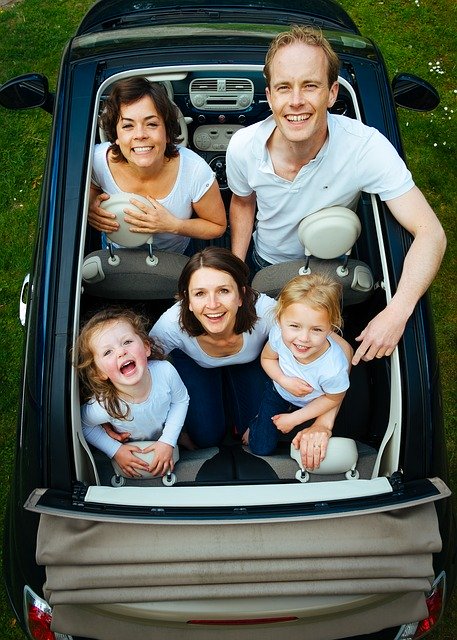 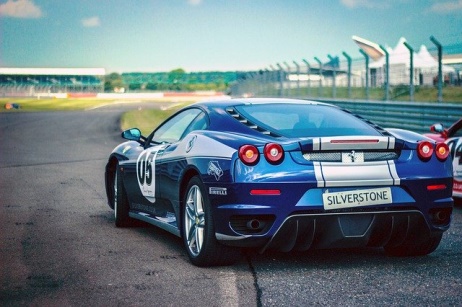 